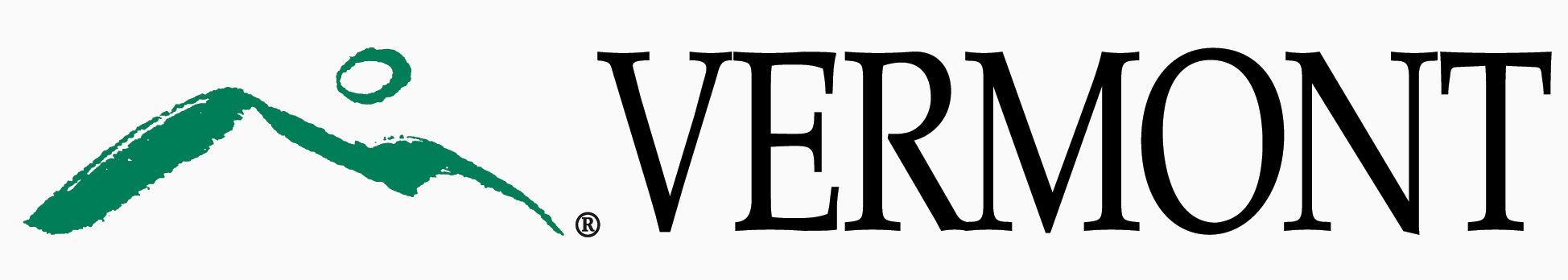 State of Vermont_____________________________________________________________________________________Project Name HereCustomer Satisfaction Survey_____________________________________________________________________________________Prepared By: Your NameDate of Publication: mm/dd/yyyyMessage for stakeholder receiving survey:We recently completed the (PROJECT NAME HERE) project.  You were a major stakeholder and we value your opinion regarding your overall satisfaction with the services and/or products received, as well as our performance along the way.  It’s feedback from you that helps us continually improve delivery of our services and better understand the individual performances that might have otherwise gone unrecognized.Could you please take a minute to let us know how we did?  Simply enter a number between 1 and 5 in the appropriate rows below and add any additional comments or recognition as well.  Once completed, you can return it via email or send a printed copy through the State’s interoffice mail system (aka “pink mail”) to _____________________ at ____________________.Thank you in advance for your time,The Project Management TeamRating Scale(1) ------------------------------------- (3) ---------------------------------- (5)Very Dissatisfied		Neutral		Very SatisfiedName (optional):  _____________________________________	Date:  _________________WHAT we delivered – How satisfied were you with:RatingUsability – having immediate access to get startedReliability – consistently available once turned over to you	Response time – same or better, but not worseQuality - amount of problems encounteredEase of use – received adequate instructions/trainingUser documentation – left with what you needed and/or instruction to locate it if neededSecurity – confidence in data and systems integrityValue of Deliverables – sense of improvement and/or opportunities for new efficienciesAdditional Comments on – WHAT we Delivered:Additional Comments on – WHAT we Delivered:HOW we delivered – How satisfied were you with:RatingCommunications – appropriate, accurate, timely, and kept updated on eventsScope – were your project objectives and requirements metTimeliness - our ability to meet the deadlines we agreed toBudget – appropriately estimated and managedIssue – resolved timely and to your satisfactionRisks – identified appropriately with sound strategies to address eachKnowledgeable – confident the information provided and actions taken were best practice Accountability – met the commitments made, took ownership of challenges encounteredProfessionalism – courteous, sensitive to gaps between business and technologyFlexibility – needs throughout the project were accommodated appropriatelyPartner – happy to do business again with all parties involvedAdditional Comments on – HOW we Delivered:Additional Comments on – HOW we Delivered:Individuals you want to recognize:Individuals you want to recognize:NameFeedback